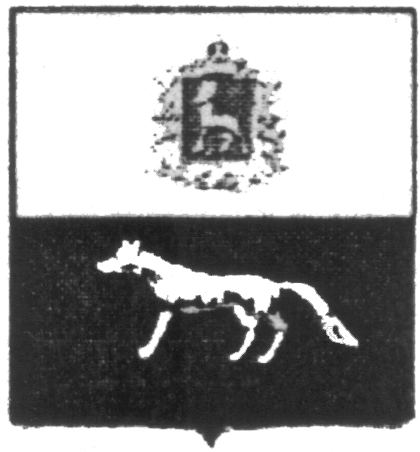 П О С Т А Н О В Л Е Н И Е       От    29.12.2017г.  №  64О внесении изменений в Приложение к постановлению администрации сельского поселения Захаркино муниципального района Сергиевский № 47 от 31.12.2015г. «Об утверждении муниципальной программы «Устойчивое развитие сельского поселения Захаркино муниципального района Сергиевский» на 2016-2018гг.»В соответствии с постановлением Правительства Российской Федерации от 15 июля 2013 года № 598 «О федеральной целевой программе «Устойчивое развитие сельских территорий на 2014-2017 годы и на период до 2020 года», Федеральным законом от 06.10.2003 № 131-ФЗ «Об общих принципах организации местного самоуправления в Российской Федерации», Уставом сельского поселения Захаркино, в целях уточнения объемов финансирования проводимых программных мероприятий, Администрация сельского поселения Захаркино муниципального района Сергиевский  ПОСТАНОВЛЯЕТ:        1.Внести изменения в Приложение к постановлению Администрации сельского поселения Захаркино муниципального района Сергиевский № 47 от 31.12.2015г. «Об утверждении муниципальной Программы «Устойчивое развитие сельского поселения Захаркино муниципального района Сергиевский» на 2016-2018гг.» (далее - Программа) следующего содержания:          1.1.В Паспорте Программы позицию «Объем и источники финансирования муниципальной программы» изложить в следующей редакции:          Общий объем средств, направленных на реализацию муниципальной программы составляет -  131,14100 тыс. рублей,  в том числе за счет средств областного бюджета – 131,14100 тыс. рублей. По годам:2016 г. – 53,67700 тыс. руб.2017 г. – 77,46400 тыс. руб. 2018 г. – 0,00 тыс. руб.          1.2. Раздел Программы 4 «Перечень мероприятий муниципальной программы «Устойчивое развитие сельского поселения Захаркино муниципального района Сергиевский» на 2016-2018 годы изложить в следующей редакции:         2. Опубликовать настоящее Постановление в газете «Сергиевский вестник».       3. Настоящее Постановление вступает в силу со дня его официального опубликования.Глава сельского поселения Захаркино муниципального района Сергиевский                                            Служаева С.Е.№ № п/пНаименование мероприятияСрок исполне-ния, годыОбъем финансирования по годам, тыс. рублейОбъем финансирования по годам, тыс. рублейОбъем финансирования по годам, тыс. рублейОбъем финансирования по годам, тыс. рублейИсточники финанси-рования№ № п/пНаименование мероприятияСрок исполне-ния, годы201620172018ВсегоИсточники финанси-рования11.Предоставление субсидии за счет средств областного бюджета сельскохозяйственным товаропроизводителям, осуществляющим свою деятельность на территории сельского поселения Захаркино Самарской области, в целях возмещения части затрат в связи с производством сельскохозяйственной продукции в части расходов на производство продукции животноводства2016 - 201833,2320077,464000,00110,69600Бюджет поселения22.Подготовка проектов межевания и проведения кадастровых работ в отношении земельных участков, выделенных в счет земельных долей, находящихся в муниципальной собственности2016-201820,445000,000,0020,44500Бюджет поселенияИТОГО:53,6770077,464000,00131,14100